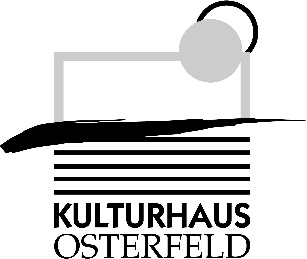 PRESSEMITTEILUNGÜBERSICHTJanuar 2020Donnerstag, 09. Januar um 20.00 UhrKulturhaus Osterfeld, MalersaalCarsten KrausKI - und was kann man damit machen?Vortrag
Eintritt freiDienstag, 14. Januar um 19.30 UhrKulturhaus Osterfeld, MalersaalVortrag zur Naturheilkunde mit Michael Rau (Heilpraktiker)Hanf / Cannabis bei Schmerzen und 
Entzündungen des BewegungsapparatesAK: € 6,00 / Mitglieder frei · Karten an der AbendkasseMittwoch, 15. Januar um 20.00 UhrKulturhaus Osterfeld, MalersaalTobias MannChaosJeder gegen jeden
VK: € 22,10 / erm. 18,70 AK: € 23,70 / erm. 19,70 / StuditicketMittwoch, 15. Januar um 20.00 UhrKulturhaus Osterfeld, Galerie im FoyerAlfred Ehrhardt - Fotografien AusstellungseröffnungNaturobjekte · Landschaften
Eintritt freiFreitag, 17. Januar um 20.00 UhrKulturhaus Osterfeld, MalersaalHelge und das UdoLÄUFT!Das sechste ProgrammVK: € 21,00 / erm. 17,60 AK: € 21,70 / erm. 18,70 / StuditicketSamstag, 18. Januar um 20.00 UhrKulturhaus Osterfeld, StudioThomas KreimeyerKabarett der rote StuhlDie beste Unterhaltung, seit es Kommunikation gibt
VK: € 21,00 / erm. 17,60 AK: € 24,70 / erm. 18,70 / StuditicketSonntag, 19. Januar um 17.00 UhrKulturhaus Osterfeld, Galerie im ComediaDieter Huthmacher - Huthmachers St(r)icheleien AusstellungseröffnungKarikaturen und Satire-Zeichnungen
Eintritt freiFreitag, 24. Januar um 20.30 UhrKulturhaus Osterfeld, MalersaalSimon & JanAlles wird gutVK: € 19,80 / erm. 15,30 AK: € 22,70 / erm. 17,70 / StuditicketSamstag, 25. Januar um 19.00 UhrKulturhaus Osterfeld, Großer SaalGeister - Nichts wie weg hierGruselkomödie für die ganze Familie (Premiere)Theaterproduktion der Jugendtheatergruppe paradiXon
VK: € 12,00/ erm. 9,00 · AK: € 13,00/ erm. 10,00Samstag, 25. Januar um 20.00 UhrKulturhaus Osterfeld, MalersaalArchie ClappScheiße Schatz, die Kinder kommen nach Dir!Comedy von und mit Archie Clapp
VK: € 22,10 / erm. 18,70 AK: € 23,70 / erm. 19,70 / StuditicketDonnerstag, 30. Januar um 20.30 UhrKulturhaus Osterfeld, StudioJacques StotzemAcoustic Guitar MusicDer aktuell vielseitigste Fingerstyle-Gitarrist
VK: € 22,10 · AK: € 24,70Weitere Informationen mit ausführlichen Texten und Pressefotos finden Sie unter: www.kulturhaus-osterfeld.de (Service/Presse – Passwort: Presse-2020)